Clases Gratis de Ingles Para Adultos  				Verano 201826 de junio – 26 de julioMartes Y Jueves 6-7:30pmTraiga su formulario de registración a la Escuela Primaria Sheridan su primera noche de clase, el 26 de junio o llame a la oficina de ESOL al 484-765-4159.                   ___   ___   ___   ___   ___ ___   ___   ___   ___   ___   ___   Nombre: _______________________Número de teléfono: ____________________Lugar: La Escuela Primaria Sheridan  Departamento de ESOL del Distrito Escolar de Allentown 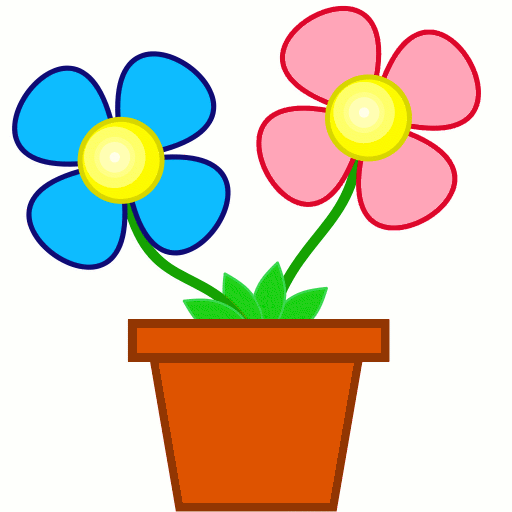 